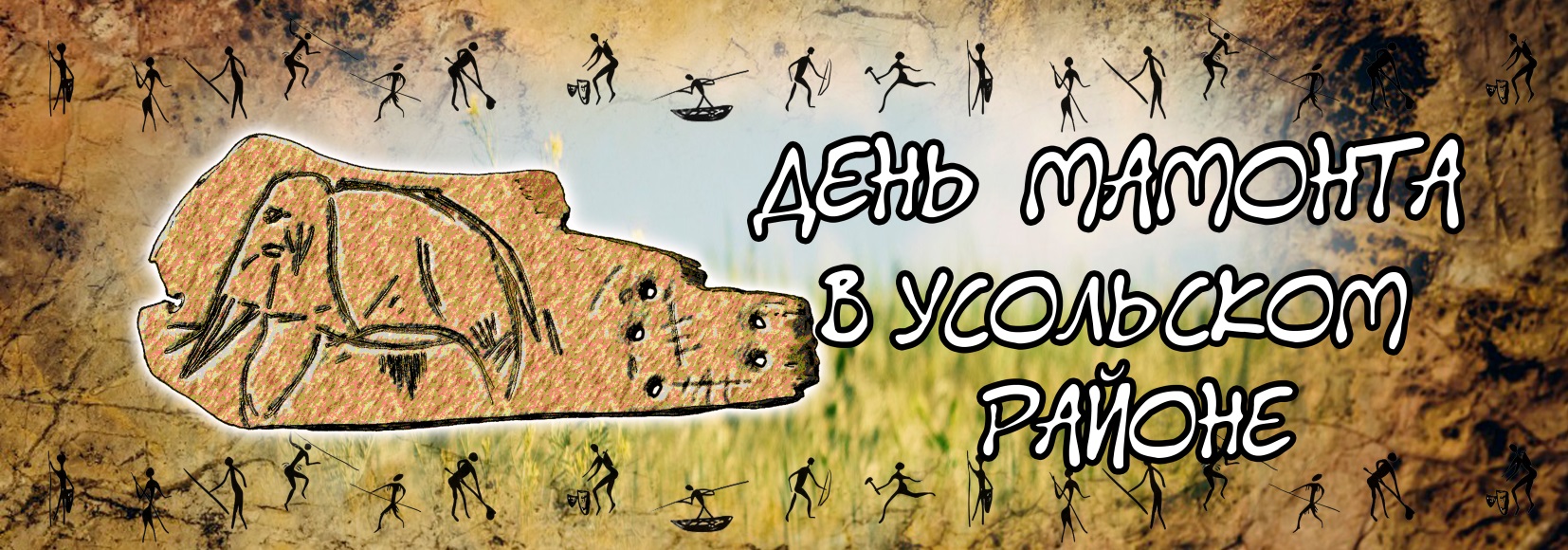 с.Мальта							   11 августа 2018г.Приглашаем Вас стать участником захватывающего событийного мероприятия!ПлощадкаОписаниеМесто Время СпортивнаяПервенство Усольского района по народной гребле на лодках «Весла на воду»оз.Мальта17:00ч.МузейнаяВыставка экспонатов «Назад в прошлое». Уникальные археологические находки, сделанные во время раскопок на территории с.Мальта. на въезде в с.Мальта, около скульптурной композиции «Мамонты»17:00ч.ДетскаяРазвлекательная программа для детей «До нашей эры».  Детский кинотеатр «Ледниковыймультмарафон».на въезде в с.Мальта, около скульптурной композиции «Мамонты»17:00ч.МастероваяВыставка-продажа сувенирной продукции «Частичка прошлого».Выставка изделий, а также проведение мастер-классов от рукодельниц и мастеров Усольского района «Творческая стоянка».на въезде в с.Мальта, около скульптурной композиции «Мамонты»17:00ч.Гастрономическая«Древний очаг» - в течение всей праздничной программы Вас будут ждать мясные деликатесы от СХПК «Усольский свинокомплекс»на въезде в с.Мальта, около скульптурной композиции «Мамонты»17:00ч.СценическаяТоржественное открытие праздника «День мамонта».Представление в различных тематических направлениях творческих коллективов  «Древняя легенда», «День сегодняшний», «Мечта о будущем».на въезде в с.Мальта, около скульптурной композиции «Мамонты»18:00ч.